____________________________________________(ime i prezime/naziv tvrtke)OIB: ______________________________________________________________________(adresa prebivališta/sjedišta)tel.__________________________________GRAD ZADAR        VIJEĆE ZA DAVANJE KONCESIJSKOG ODOBRENJA                             NARODNI TRG 1, 23 000 ZADARZAHTJEVza davanje koncesijskog odobrenja za obavljanje djelatnosti na morskoj obali, unutrašnjim morskim vodama i teritorijalnom moru RH1.  NAZIV  DJELATNOSTI                                             2. MIKROLOKACIJA                             __________________________________________3.  SREDSTVA (vrsta, tip, oznaka)                  4. ODOBRENJE TRAŽIMO NA VREMENSKO RAZDOBLJE OD (zaokružiti):            2.            3.          4.          5.            godinaZahtjevu prilažemo:izvod iz sudskog ili obrtnog registra;preslik dokaza o vlasništvu sredstava za obavljanje djelatnosti na pomorskom dobru / dokaz o pravnoj osnovi korištenja sredstva (u slučaju da podnositelj zahtjeva za koncesijsko odobrenje nije vlasnik sredstva);dokaz o sposobnosti brodice/broda za plovidbu (samo u slučaju kada se odobrenje
traži za obavljanje djelatnosti s brodom/brodicom);preslik katastarskog plana sa točno označenim područjem na kojem će se obavljati djelatnost;upravna pristojba 70,00 kuna (9,29 €)*;      Datum podnošenja zahtjeva                                           Potpis, pečat podnositelja zahtjeva*Uplata upravne pristojbe može se izvršiti državnim biljezima, općom uplatnicom (gotovinski nalog) ili putem     internet bankarstva (bezgotovinski nalog) izravno na sljedeći račun: IBAN HR1210010051863000160,  model HR64, poziv na broj: 5002-35724-OIB. Opis plaćanja: ime podnositelja i namjena uplate prema vrsti zahtjeva. Potvrdu o izvršenoj transakciji dostaviti na e-mail: pisarnica@grad-zadar.hr.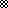 